T.C.GAZİ ÜNİVERSİTESİGazi Eğitim Fakültesi Dekanlığına.…. /……/20… -  ……./……/20….. tarihleri arasında yapılan, aşağıda belirttiğim dersin/derslerin ara sınavına ekli belgede belirtilen mazeretim nedeniyle katılamadım. Mazeret sınavına girebilmem için gereken iznin verilmesi hususunda;Gereğini saygılarımla arz ederim.               							 ….. /….. / 20…..                                                                                                                  						 İmza        Mazeret nedeni :……………………………………………………..Ekler :1- ……………………………………………………… (…… sf)Mazeret Nedeniyle Ara Sınavına Girilemeyen Ders/Dersler: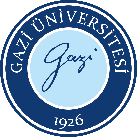 Mazeret Sınavı DilekçesiDöküman No:GEF.FR.0003Mazeret Sınavı DilekçesiYayın Tarihi:27.05.2023Mazeret Sınavı DilekçesiRevizyon Tarihi:Mazeret Sınavı DilekçesiRevizyon No:Mazeret Sınavı DilekçesiSayfa:1/2Adı-SoyadıBölümüÖğrenci NoAdresiCep Tel.e-posta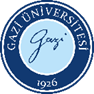 Mazeret Sınavı DilekçesiDöküman No:GEF.FR.0003Mazeret Sınavı DilekçesiYayın Tarihi:19.07.2019Mazeret Sınavı DilekçesiRevizyon Tarihi:Mazeret Sınavı DilekçesiRevizyon No:Mazeret Sınavı DilekçesiSayfa:2/2Sıra NoDersin KoduDersin AdıDersin Öğretim ElemanıSınav tarihi